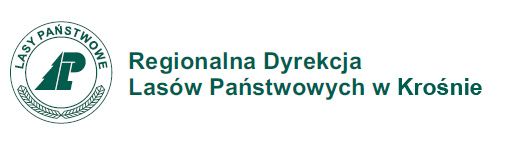 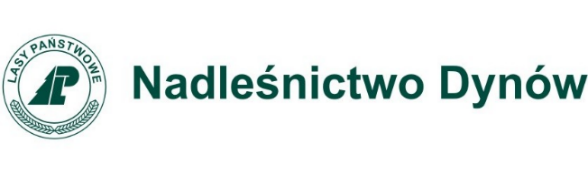 Regulamin konkursu „Co dobrego z lasu?”Konkurs pod hasłem  „Co dobrego z lasu?” jest organizowany przez Nadleśnictwo Dynów we współpracy z Regionalną Dyrekcją Lasów Państwowych w Krośnie i jest konkursem towarzyszącym XVII edycji konkursu Podkarpacka Tęcza organizowanej przez Zespół Szkół Zawodowych im. Kard. Stefana Wyszyńskiego w Dynowie.Adresatami konkursu są uczniowie szkół gimnazjalnych i ponadgimnazjalnych województwa podkarpackiego.Celem konkursu jest:Poszerzenie wiedzy na temat walorów zdrowotnych lasów,Poszerzenie wiedzy na temat funkcji rekreacyjnych  lasów,Uświadomienie młodzieży szerokiego wachlarza pożytków płynących z ekosystemów leśnych.Konkurs  jest organizowany  w dwóch kategoriach wiekowych:klasy I –III gimnazjum,klasy I-IV szkół ponadgimnazjalnych.W każdej kategorii wiekowej organizatorzy przewidują nagrody za zajęcie I, II, III miejsca oraz ew. za zdobycie wyróżnienia. Zadaniem uczestników konkursu jest wykonanie broszury informacyjnej pod tytułem „Co dobrego z lasu?” zawierającej informacje, rysunki, zdjęcia elementów ekosystemu leśnego wpływających pozytywnie na zdrowie człowieka, począwszy od ujęcia lasu jako całości, poprzez pojedyncze drzewa, rośliny zielne, grzyby, porosty, mające zastosowanie w lecznictwie, kulinariach etc.   Broszura powinna mieć format A5 i liczyć maksymalnie 4 kartki.  Technika wykonania prac jest  dowolna (rysunek, projekt komputerowy, collage). Dozwolone są tylko własne zdjęcia, rysunki, szkice. Prace powinny być wykonywane indywidualnie.    	Na rewersie pracy należy umieścić imię i nazwisko autora pracy oraz nazwę i adres szkoły z numerem telefonu, imię i nazwisko opiekuna. Nieopisana praca nie będzie brała udziału w ocenie!Wysłanie pracy na konkurs jest równoznaczne z posiadaniem praw autorskich i majątkowych do tej pracy. Organizatorzy zastrzegają sobie prawo wykorzystania nadesłanych prac na potrzeby organizatorów, w publikacjach własnych oraz w publikacjach wspólnych dotyczących promocji regionu. Wysłanie prac na konkurs jest równoznaczne z wyrażeniem zgody na publikacje i wykorzystywanie prac przez organizatorów. Prace konkursowe należy przesłać do głównego organizatora konkursu Podkarpacka Tęcza  - Zespołu Szkół Zawodowych w Dynowie, ul. Polna 3, 36-065 Dynów do 17 marca 2017 roku (liczy się data stempla pocztowego) z dopiskiem „Konkurs towarzyszący: Co dobrego z lasu?” Komisja oceniająca prace, złożona z przedstawicieli organizatorów będzie  brać pod uwagę:fakt utrzymania pracy w formie broszury (posługiwanie się symbolem,  obrazowe przedstawienie tematu, nośność tytułów) zakres merytoryczny ujęty w pracy,oryginalność przedstawienia tematu i wykonania pracy,ogólną estetykę pracy.Ogłoszenie wyników konkursu, rozdanie nagród i dyplomów dla nagrodzonych i wyróżnionych autorów prac nastąpi podczas uroczystej gali konkursu Podkarpacka Tęcza dnia 06.04.2017 roku.Laureaci konkursu zostaną powiadomieni telefonicznie.Organizatorzy